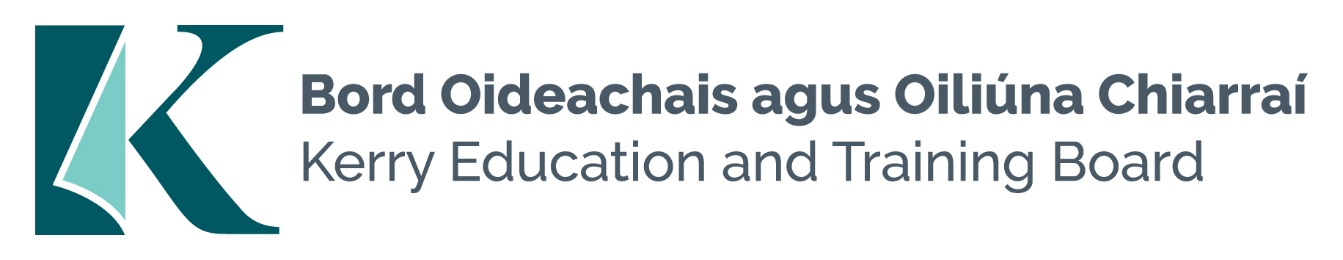 Kerry Education and Training Board (Kerry ETB) is a statutory education and training authority for County Kerry, established in accordance with the provisions of the Education and Training Boards Act 2013.  Kerry ETB is a provider of Primary, Post Primary and Further Education and Training services in Co. Kerry. The ETB has c. 1300, employees, an annual budget of c. €82 million, c.37 Centres of Education and Training with the organisations Head Office located in Tralee, Co. Kerry. BUS ESCORT POOL
Kerry Education and Training BoardEssential Requirements:  Punctual, reliable and trustworthyGood organisational and time management skills  Flexible with the ability to deal with unexpected events and changing work activities  Willingness to work outside normal hours as requiredExperience and understanding of Health and SafetyDesirable Requirements: Ability to work effectively and supportively as a member of the school team Good interpersonal and communication skills Ability to act on own initiativeApplication form and full details for this pool may be obtained from www.kerryetb.ie/opportunities or contact the H.R. Department, Kerry ETB, Centrepoint, John Joe Sheehy Road, Tralee, Co. Kerry. Tel. 066-7121488Please complete an application form and return by email only to jobs@kerryetb.ie.  No Closing date applies to this pool. Colm Mc EvoyChief Executive OfficerKerry Education & Training Board services Gaeltacht areas.Cuirfear fáilte roimh chomhfhreagras i nGaeilge.Garda Vetting of successful candidates will take place prior to offer of employment.Canvassing will automatically disqualify.Short-listing will take place on the basis of the information provided in the application form. Depending on the qualifications and experience of applicants, short-listing thresholds may be higher than the minimum standards set out.Kerry Education & Training Board is an equal opportunities employer.“Creating a Learning Society in Kerry”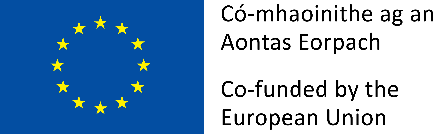 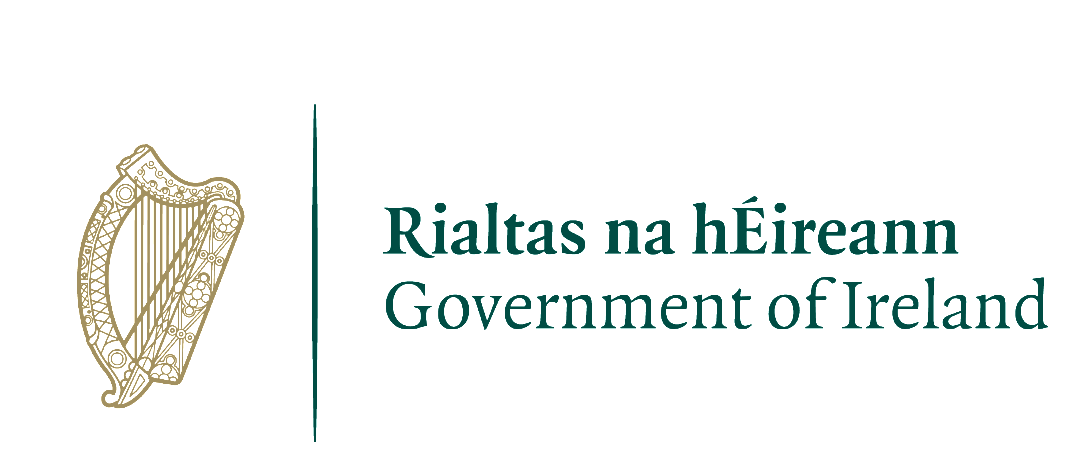 